Catatan:Capaian Pembelajaran PRODI (CPL-PRODI) adalah kemampuan yang dimiliki oleh setiap lulusan PRODI yang merupakan internalisasi dari sikap, pengugasan pengetahuan, dan keterampilan sesuai dengan jenjang prodinya yang diperoleh melalui proses pembelajaran.CPL yang dibebankan pada mata kuliah adalah beberapa capaian pembelajaran lulusan program studi (CPL-PRODI) yang digunakan  untuk pembentukan/ pengembangan sebuah mata kuliah yang terdiri dari aspel sikap, keterampilan umum, keterampilan khusus, dan pengetahuan.CP Mata Kuliah (CPMK) adalah kemampuan yang dijabarkan secara spesifik dari CPL yang dibebankan pada mata kuliah, dan bersifat spesifik terhadap bahan kajian atau materi pembelajaran mata kuliah tersebut.Sub-CP Mata Kuliah (Sub-CPMK) adalah kemampuan yang dijabarkan secara spesifik terhadap materi pembelajaran mata kuliah tersebut.Indikator penilaian kemampuan dalam proses maupun hasil belajar mahasiswa adalah pernyataan spesifik dan terukur yang mengidentifikasi kemampuan atau kinerja hasil belajar mahasiswa yang disertai bukti-bukti.Kriteria Penilaian adalah patokan yang digunakan sebagai ukuran atau tolak ukur ketercapaian pembelajaran dalam penilaian berdasarkan indikator-indikator yang telah ditetapkan. Kriteria penilaian merupakan pedoman bagi penilai agar penilaian konsisten dan tidak bias. Kriteria dapat berupa kuantitatif dan kulitatif.Teknik penilaian: tes dan non-tes.Bentuk pembelajaran: Kuliah, Responsi, Tutorial, Seminar atau yang setara, Praktikum, Praktik Studio, Praktik Bengkel, Praktik Lapangan, Penelitian, Pengabdian kepada Masyarakat, dan/atau bentuk pembelajaran lain yang setara.Metode pembelajaran: Small Group Discussion, Role-play & simulation, discovery learning, self-directed learning, cooperative learning, collaborative learning, contextual learning, project-based learning, dan metode lainnya yang setara.Materi pembelajaran adalah rincian atau uraian dari bahan kajian yang dapat disajikan dalam bentuk beberapa pokok dan sub-pokok bahasan.Bobot penilaian adalah prosentase penilaian terhadap setiap pencapaian sub-CPMK yang besarnya proposional dengan tingkat kesulitan pencapaian sub-CPMK tersebut dan totalnya 100%.PB=Proses Belajar, PT=Penugasan Terstruktur, KM=Kegiatan Mandiri. Notes:Learning Outcomes (CPL-PRODI) are abilities possessed by each graduate which is an internalization of attitudes, knowledge, and skills according to the level of the study program obtained through the learning process.CPL charged to courses are some of the learning outcomes of the study program graduates (CPL-PRODI) which are used for the formation / development of a course consisting of attitude aspects, general skills, special skills, and knowledge.Course CP (CPMK) is an ability that described specifically from the CPL charged on a course, and is specific to the study material or learning material for that course.Subject Sub-CP (Sub-CPMK) is the ability that described in the learning material of the course.Indicators of ability assessment in the process and student learning outcomes are specific and measurable statements that identify the ability or performance of student learning outcomes accompanied by evidence.Assessment Criteria are benchmarks used as measurement for learning achievement in assessments based on predetermined indicators. Assessment criteria are guidelines for assessors so that the assessment is consistent and unbiased. Criteria can be quantitative and qualitative.Assessment techniques: test and non-test.Forms of learning: Lectures, Responses, Tutorials, Seminars or equivalent, Practicum, Studio Practice, Workshop Practice, Field Practice, Research, Community Service, and / or other equivalent forms of learning.Learning methods: Small Group Discussion, Role-play & simulation, discovery learning, self-directed learning, cooperative learning, collaborative learning, contextual learning, project-based learning, and other equivalent methods.Learning materials are details or descriptions of the study material which can be presented in the form of several main topics and sub-topics.The weight of the assessment is the percentage of the assessment of each sub-CPMK achievement which is proportional to the difficulty level of achieving the sub-CPMK and the total is 100%.PB = Learning Process, PT = Structured Assignment, KM = Independent Activities.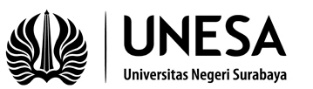 Universitas Negeri SurabayaFakultas EkonomiFaculty of EconomicsProgram Studi S1 ManajemenBachelor Degree of Management Study ProgramUniversitas Negeri SurabayaFakultas EkonomiFaculty of EconomicsProgram Studi S1 ManajemenBachelor Degree of Management Study ProgramUniversitas Negeri SurabayaFakultas EkonomiFaculty of EconomicsProgram Studi S1 ManajemenBachelor Degree of Management Study ProgramUniversitas Negeri SurabayaFakultas EkonomiFaculty of EconomicsProgram Studi S1 ManajemenBachelor Degree of Management Study ProgramUniversitas Negeri SurabayaFakultas EkonomiFaculty of EconomicsProgram Studi S1 ManajemenBachelor Degree of Management Study ProgramUniversitas Negeri SurabayaFakultas EkonomiFaculty of EconomicsProgram Studi S1 ManajemenBachelor Degree of Management Study ProgramUniversitas Negeri SurabayaFakultas EkonomiFaculty of EconomicsProgram Studi S1 ManajemenBachelor Degree of Management Study ProgramUniversitas Negeri SurabayaFakultas EkonomiFaculty of EconomicsProgram Studi S1 ManajemenBachelor Degree of Management Study ProgramUniversitas Negeri SurabayaFakultas EkonomiFaculty of EconomicsProgram Studi S1 ManajemenBachelor Degree of Management Study ProgramUniversitas Negeri SurabayaFakultas EkonomiFaculty of EconomicsProgram Studi S1 ManajemenBachelor Degree of Management Study ProgramKode DokumenDocument CodeRENCANA PEMBELAJARAN SEMESTERSemester Lesson PlanRENCANA PEMBELAJARAN SEMESTERSemester Lesson PlanRENCANA PEMBELAJARAN SEMESTERSemester Lesson PlanRENCANA PEMBELAJARAN SEMESTERSemester Lesson PlanRENCANA PEMBELAJARAN SEMESTERSemester Lesson PlanRENCANA PEMBELAJARAN SEMESTERSemester Lesson PlanRENCANA PEMBELAJARAN SEMESTERSemester Lesson PlanRENCANA PEMBELAJARAN SEMESTERSemester Lesson PlanRENCANA PEMBELAJARAN SEMESTERSemester Lesson PlanRENCANA PEMBELAJARAN SEMESTERSemester Lesson PlanRENCANA PEMBELAJARAN SEMESTERSemester Lesson PlanRENCANA PEMBELAJARAN SEMESTERSemester Lesson PlanMATA KULIAH (MK)COURSEMATA KULIAH (MK)COURSEMATA KULIAH (MK)COURSEKODECODERumpun MKCLUSTERRumpun MKCLUSTERRumpun MKCLUSTERRumpun MKCLUSTERBOBOT (sks)WEIGHT (credits)BOBOT (sks)WEIGHT (credits)SEMESTERTgl PenyusunanCompilation DateManajemen PemasaranMarketing ManagementManajemen PemasaranMarketing ManagementManajemen PemasaranMarketing ManagementPemasaranMarketingPemasaranMarketingPemasaranMarketingPemasaranMarketingT=P=OTORISASIAUTHORIZATIONOTORISASIAUTHORIZATIONOTORISASIAUTHORIZATIONPengembang RPSDeveloper Pengembang RPSDeveloper Koordinator RMKCoordinatorKoordinator RMKCoordinatorKoordinator RMKCoordinatorKoordinator RMKCoordinatorKoordinator RMKCoordinatorKetua PRODIHead of the Study ProgramKetua PRODIHead of the Study ProgramOTORISASIAUTHORIZATIONOTORISASIAUTHORIZATIONOTORISASIAUTHORIZATIONRosa Prafitri Juniarti,SE.,M.SMRosa Prafitri Juniarti,SE.,M.SMYessy Artanti, S.E., M.Si.Yessy Artanti, S.E., M.Si.Yessy Artanti, S.E., M.Si.Yessy Artanti, S.E., M.Si.Yessy Artanti, S.E., M.Si.Dr. Ulil Hartono, S.E., M.Si.Dr. Ulil Hartono, S.E., M.Si.Capaian Pembelajaran (CP)Program Learning Outcome (PLO)CPL-PRODI yang dibebankan pada MKPLO charged in this courseCPL-PRODI yang dibebankan pada MKPLO charged in this courseCPL-PRODI yang dibebankan pada MKPLO charged in this courseCPL-PRODI yang dibebankan pada MKPLO charged in this courseCapaian Pembelajaran (CP)Program Learning Outcome (PLO)CPL1PLO1Lulusan mampu menguasai teori bidang manajemen secara menyeluruh.Graduates are able to master the theory of management.Lulusan mampu menguasai teori bidang manajemen secara menyeluruh.Graduates are able to master the theory of management.Lulusan mampu menguasai teori bidang manajemen secara menyeluruh.Graduates are able to master the theory of management.Lulusan mampu menguasai teori bidang manajemen secara menyeluruh.Graduates are able to master the theory of management.Lulusan mampu menguasai teori bidang manajemen secara menyeluruh.Graduates are able to master the theory of management.Lulusan mampu menguasai teori bidang manajemen secara menyeluruh.Graduates are able to master the theory of management.Lulusan mampu menguasai teori bidang manajemen secara menyeluruh.Graduates are able to master the theory of management.Lulusan mampu menguasai teori bidang manajemen secara menyeluruh.Graduates are able to master the theory of management.Lulusan mampu menguasai teori bidang manajemen secara menyeluruh.Graduates are able to master the theory of management.Lulusan mampu menguasai teori bidang manajemen secara menyeluruh.Graduates are able to master the theory of management.Capaian Pembelajaran (CP)Program Learning Outcome (PLO)CPL8PLO8Lulusan mampu mengelola organisasi secara etis.Graduates are able to manage organizations ethically.Lulusan mampu mengelola organisasi secara etis.Graduates are able to manage organizations ethically.Lulusan mampu mengelola organisasi secara etis.Graduates are able to manage organizations ethically.Lulusan mampu mengelola organisasi secara etis.Graduates are able to manage organizations ethically.Lulusan mampu mengelola organisasi secara etis.Graduates are able to manage organizations ethically.Lulusan mampu mengelola organisasi secara etis.Graduates are able to manage organizations ethically.Lulusan mampu mengelola organisasi secara etis.Graduates are able to manage organizations ethically.Lulusan mampu mengelola organisasi secara etis.Graduates are able to manage organizations ethically.Lulusan mampu mengelola organisasi secara etis.Graduates are able to manage organizations ethically.Lulusan mampu mengelola organisasi secara etis.Graduates are able to manage organizations ethically.Capaian Pembelajaran (CP)Program Learning Outcome (PLO)CPL9PLO9Lulusan mampu mengembangkan jiwa entrepreneurial leadership secara berkelanjutan.Graduates are able to develop an entrepreneurial leadership in a sustainable manner.Lulusan mampu mengembangkan jiwa entrepreneurial leadership secara berkelanjutan.Graduates are able to develop an entrepreneurial leadership in a sustainable manner.Lulusan mampu mengembangkan jiwa entrepreneurial leadership secara berkelanjutan.Graduates are able to develop an entrepreneurial leadership in a sustainable manner.Lulusan mampu mengembangkan jiwa entrepreneurial leadership secara berkelanjutan.Graduates are able to develop an entrepreneurial leadership in a sustainable manner.Lulusan mampu mengembangkan jiwa entrepreneurial leadership secara berkelanjutan.Graduates are able to develop an entrepreneurial leadership in a sustainable manner.Lulusan mampu mengembangkan jiwa entrepreneurial leadership secara berkelanjutan.Graduates are able to develop an entrepreneurial leadership in a sustainable manner.Lulusan mampu mengembangkan jiwa entrepreneurial leadership secara berkelanjutan.Graduates are able to develop an entrepreneurial leadership in a sustainable manner.Lulusan mampu mengembangkan jiwa entrepreneurial leadership secara berkelanjutan.Graduates are able to develop an entrepreneurial leadership in a sustainable manner.Lulusan mampu mengembangkan jiwa entrepreneurial leadership secara berkelanjutan.Graduates are able to develop an entrepreneurial leadership in a sustainable manner.Lulusan mampu mengembangkan jiwa entrepreneurial leadership secara berkelanjutan.Graduates are able to develop an entrepreneurial leadership in a sustainable manner.Capaian Pembelajaran (CP)Program Learning Outcome (PLO)Capaian Pembelajaran Mata Kuliah (CPMK)Course Learning Outcome (CLO)Capaian Pembelajaran Mata Kuliah (CPMK)Course Learning Outcome (CLO)Capaian Pembelajaran Mata Kuliah (CPMK)Course Learning Outcome (CLO)Capaian Pembelajaran Mata Kuliah (CPMK)Course Learning Outcome (CLO)Capaian Pembelajaran (CP)Program Learning Outcome (PLO)CPMK1CLO1C4. Mahasiswa mampu menguraikan secara tepat teori-teori dalam studi Manajemen Pemasaran.C4. Students are able to describe precisely the theories in Marketing Management.C4. Mahasiswa mampu menguraikan secara tepat teori-teori dalam studi Manajemen Pemasaran.C4. Students are able to describe precisely the theories in Marketing Management.C4. Mahasiswa mampu menguraikan secara tepat teori-teori dalam studi Manajemen Pemasaran.C4. Students are able to describe precisely the theories in Marketing Management.C4. Mahasiswa mampu menguraikan secara tepat teori-teori dalam studi Manajemen Pemasaran.C4. Students are able to describe precisely the theories in Marketing Management.C4. Mahasiswa mampu menguraikan secara tepat teori-teori dalam studi Manajemen Pemasaran.C4. Students are able to describe precisely the theories in Marketing Management.C4. Mahasiswa mampu menguraikan secara tepat teori-teori dalam studi Manajemen Pemasaran.C4. Students are able to describe precisely the theories in Marketing Management.C4. Mahasiswa mampu menguraikan secara tepat teori-teori dalam studi Manajemen Pemasaran.C4. Students are able to describe precisely the theories in Marketing Management.C4. Mahasiswa mampu menguraikan secara tepat teori-teori dalam studi Manajemen Pemasaran.C4. Students are able to describe precisely the theories in Marketing Management.C4. Mahasiswa mampu menguraikan secara tepat teori-teori dalam studi Manajemen Pemasaran.C4. Students are able to describe precisely the theories in Marketing Management.C4. Mahasiswa mampu menguraikan secara tepat teori-teori dalam studi Manajemen Pemasaran.C4. Students are able to describe precisely the theories in Marketing Management.Capaian Pembelajaran (CP)Program Learning Outcome (PLO)CPMK2CLO2A5. Mahasiswa mampu menujukkan karakter Iman, cerdas, mandiri, jujur, peduli dan tangguh di dalam kegiatan pembelajaran manajemen pemasaran.A5. Students are able to show the character of faith, smart, independent, honest, caring and tough in marketing management learning activities.A5. Mahasiswa mampu menujukkan karakter Iman, cerdas, mandiri, jujur, peduli dan tangguh di dalam kegiatan pembelajaran manajemen pemasaran.A5. Students are able to show the character of faith, smart, independent, honest, caring and tough in marketing management learning activities.A5. Mahasiswa mampu menujukkan karakter Iman, cerdas, mandiri, jujur, peduli dan tangguh di dalam kegiatan pembelajaran manajemen pemasaran.A5. Students are able to show the character of faith, smart, independent, honest, caring and tough in marketing management learning activities.A5. Mahasiswa mampu menujukkan karakter Iman, cerdas, mandiri, jujur, peduli dan tangguh di dalam kegiatan pembelajaran manajemen pemasaran.A5. Students are able to show the character of faith, smart, independent, honest, caring and tough in marketing management learning activities.A5. Mahasiswa mampu menujukkan karakter Iman, cerdas, mandiri, jujur, peduli dan tangguh di dalam kegiatan pembelajaran manajemen pemasaran.A5. Students are able to show the character of faith, smart, independent, honest, caring and tough in marketing management learning activities.A5. Mahasiswa mampu menujukkan karakter Iman, cerdas, mandiri, jujur, peduli dan tangguh di dalam kegiatan pembelajaran manajemen pemasaran.A5. Students are able to show the character of faith, smart, independent, honest, caring and tough in marketing management learning activities.A5. Mahasiswa mampu menujukkan karakter Iman, cerdas, mandiri, jujur, peduli dan tangguh di dalam kegiatan pembelajaran manajemen pemasaran.A5. Students are able to show the character of faith, smart, independent, honest, caring and tough in marketing management learning activities.A5. Mahasiswa mampu menujukkan karakter Iman, cerdas, mandiri, jujur, peduli dan tangguh di dalam kegiatan pembelajaran manajemen pemasaran.A5. Students are able to show the character of faith, smart, independent, honest, caring and tough in marketing management learning activities.A5. Mahasiswa mampu menujukkan karakter Iman, cerdas, mandiri, jujur, peduli dan tangguh di dalam kegiatan pembelajaran manajemen pemasaran.A5. Students are able to show the character of faith, smart, independent, honest, caring and tough in marketing management learning activities.A5. Mahasiswa mampu menujukkan karakter Iman, cerdas, mandiri, jujur, peduli dan tangguh di dalam kegiatan pembelajaran manajemen pemasaran.A5. Students are able to show the character of faith, smart, independent, honest, caring and tough in marketing management learning activities.Capaian Pembelajaran (CP)Program Learning Outcome (PLO)Kemampuan akhir tiap tahapan belajar (Sub-CPMK)Expected ability of each learning stage (Sub-CLO)Kemampuan akhir tiap tahapan belajar (Sub-CPMK)Expected ability of each learning stage (Sub-CLO)Kemampuan akhir tiap tahapan belajar (Sub-CPMK)Expected ability of each learning stage (Sub-CLO)Kemampuan akhir tiap tahapan belajar (Sub-CPMK)Expected ability of each learning stage (Sub-CLO)Kemampuan akhir tiap tahapan belajar (Sub-CPMK)Expected ability of each learning stage (Sub-CLO)Capaian Pembelajaran (CP)Program Learning Outcome (PLO)Sub-CPMK1Sub-CLO1C4. Mahasiswa mampu menguraikan teori-teori manajemen pemasaran.C4. Students are able to describe marketing management theories.C4. Mahasiswa mampu menguraikan teori-teori manajemen pemasaran.C4. Students are able to describe marketing management theories.C4. Mahasiswa mampu menguraikan teori-teori manajemen pemasaran.C4. Students are able to describe marketing management theories.C4. Mahasiswa mampu menguraikan teori-teori manajemen pemasaran.C4. Students are able to describe marketing management theories.C4. Mahasiswa mampu menguraikan teori-teori manajemen pemasaran.C4. Students are able to describe marketing management theories.C4. Mahasiswa mampu menguraikan teori-teori manajemen pemasaran.C4. Students are able to describe marketing management theories.C4. Mahasiswa mampu menguraikan teori-teori manajemen pemasaran.C4. Students are able to describe marketing management theories.C4. Mahasiswa mampu menguraikan teori-teori manajemen pemasaran.C4. Students are able to describe marketing management theories.C4. Mahasiswa mampu menguraikan teori-teori manajemen pemasaran.C4. Students are able to describe marketing management theories.C4. Mahasiswa mampu menguraikan teori-teori manajemen pemasaran.C4. Students are able to describe marketing management theories.Capaian Pembelajaran (CP)Program Learning Outcome (PLO)Sub-CPMK1Sub-CLO1C4. Mahasiswa mampu menguraikan wawasan pemasaran.C4. Students are able to describe marketing insights.C4. Mahasiswa mampu menguraikan wawasan pemasaran.C4. Students are able to describe marketing insights.C4. Mahasiswa mampu menguraikan wawasan pemasaran.C4. Students are able to describe marketing insights.C4. Mahasiswa mampu menguraikan wawasan pemasaran.C4. Students are able to describe marketing insights.C4. Mahasiswa mampu menguraikan wawasan pemasaran.C4. Students are able to describe marketing insights.C4. Mahasiswa mampu menguraikan wawasan pemasaran.C4. Students are able to describe marketing insights.C4. Mahasiswa mampu menguraikan wawasan pemasaran.C4. Students are able to describe marketing insights.C4. Mahasiswa mampu menguraikan wawasan pemasaran.C4. Students are able to describe marketing insights.C4. Mahasiswa mampu menguraikan wawasan pemasaran.C4. Students are able to describe marketing insights.C4. Mahasiswa mampu menguraikan wawasan pemasaran.C4. Students are able to describe marketing insights.Capaian Pembelajaran (CP)Program Learning Outcome (PLO)Sub-CPMK3Sub-CLO3C4. Mahasiswa mampu menguraikan hubungan dengan pelanggan.C4. Students are able to describe relationships with customers.C4. Mahasiswa mampu menguraikan hubungan dengan pelanggan.C4. Students are able to describe relationships with customers.C4. Mahasiswa mampu menguraikan hubungan dengan pelanggan.C4. Students are able to describe relationships with customers.C4. Mahasiswa mampu menguraikan hubungan dengan pelanggan.C4. Students are able to describe relationships with customers.C4. Mahasiswa mampu menguraikan hubungan dengan pelanggan.C4. Students are able to describe relationships with customers.C4. Mahasiswa mampu menguraikan hubungan dengan pelanggan.C4. Students are able to describe relationships with customers.C4. Mahasiswa mampu menguraikan hubungan dengan pelanggan.C4. Students are able to describe relationships with customers.C4. Mahasiswa mampu menguraikan hubungan dengan pelanggan.C4. Students are able to describe relationships with customers.C4. Mahasiswa mampu menguraikan hubungan dengan pelanggan.C4. Students are able to describe relationships with customers.C4. Mahasiswa mampu menguraikan hubungan dengan pelanggan.C4. Students are able to describe relationships with customers.Capaian Pembelajaran (CP)Program Learning Outcome (PLO)Sub-CPMK4Sub-CLO4C4. Mahasiswa mampu menguraikan merek yang kuat.C4. Students are able to describe a strong brand.C4. Mahasiswa mampu menguraikan merek yang kuat.C4. Students are able to describe a strong brand.C4. Mahasiswa mampu menguraikan merek yang kuat.C4. Students are able to describe a strong brand.C4. Mahasiswa mampu menguraikan merek yang kuat.C4. Students are able to describe a strong brand.C4. Mahasiswa mampu menguraikan merek yang kuat.C4. Students are able to describe a strong brand.C4. Mahasiswa mampu menguraikan merek yang kuat.C4. Students are able to describe a strong brand.C4. Mahasiswa mampu menguraikan merek yang kuat.C4. Students are able to describe a strong brand.C4. Mahasiswa mampu menguraikan merek yang kuat.C4. Students are able to describe a strong brand.C4. Mahasiswa mampu menguraikan merek yang kuat.C4. Students are able to describe a strong brand.C4. Mahasiswa mampu menguraikan merek yang kuat.C4. Students are able to describe a strong brand.Capaian Pembelajaran (CP)Program Learning Outcome (PLO)Sub-CPMK5Sub-CLO5C4. Mahasiswa mampu menguraikan penciptaan nilai.C4. Students are able to describe value creation.C4. Mahasiswa mampu menguraikan penciptaan nilai.C4. Students are able to describe value creation.C4. Mahasiswa mampu menguraikan penciptaan nilai.C4. Students are able to describe value creation.C4. Mahasiswa mampu menguraikan penciptaan nilai.C4. Students are able to describe value creation.C4. Mahasiswa mampu menguraikan penciptaan nilai.C4. Students are able to describe value creation.C4. Mahasiswa mampu menguraikan penciptaan nilai.C4. Students are able to describe value creation.C4. Mahasiswa mampu menguraikan penciptaan nilai.C4. Students are able to describe value creation.C4. Mahasiswa mampu menguraikan penciptaan nilai.C4. Students are able to describe value creation.C4. Mahasiswa mampu menguraikan penciptaan nilai.C4. Students are able to describe value creation.C4. Mahasiswa mampu menguraikan penciptaan nilai.C4. Students are able to describe value creation.Capaian Pembelajaran (CP)Program Learning Outcome (PLO)Sub-CPMK6Sub-CLO6C4. Mahasiswa mampu menguraikan penyampaian nilai.C4. Students are able to describe the delivery of values.C4. Mahasiswa mampu menguraikan penyampaian nilai.C4. Students are able to describe the delivery of values.C4. Mahasiswa mampu menguraikan penyampaian nilai.C4. Students are able to describe the delivery of values.C4. Mahasiswa mampu menguraikan penyampaian nilai.C4. Students are able to describe the delivery of values.C4. Mahasiswa mampu menguraikan penyampaian nilai.C4. Students are able to describe the delivery of values.C4. Mahasiswa mampu menguraikan penyampaian nilai.C4. Students are able to describe the delivery of values.C4. Mahasiswa mampu menguraikan penyampaian nilai.C4. Students are able to describe the delivery of values.C4. Mahasiswa mampu menguraikan penyampaian nilai.C4. Students are able to describe the delivery of values.C4. Mahasiswa mampu menguraikan penyampaian nilai.C4. Students are able to describe the delivery of values.C4. Mahasiswa mampu menguraikan penyampaian nilai.C4. Students are able to describe the delivery of values.Capaian Pembelajaran (CP)Program Learning Outcome (PLO)Sub-CPMK7Sub-CLO7C4. Mahasiswa mampu menguraikan pemasaran yang bertanggung jawabC4. Students are able to describe responsible marketingC4. Mahasiswa mampu menguraikan pemasaran yang bertanggung jawabC4. Students are able to describe responsible marketingC4. Mahasiswa mampu menguraikan pemasaran yang bertanggung jawabC4. Students are able to describe responsible marketingC4. Mahasiswa mampu menguraikan pemasaran yang bertanggung jawabC4. Students are able to describe responsible marketingC4. Mahasiswa mampu menguraikan pemasaran yang bertanggung jawabC4. Students are able to describe responsible marketingC4. Mahasiswa mampu menguraikan pemasaran yang bertanggung jawabC4. Students are able to describe responsible marketingC4. Mahasiswa mampu menguraikan pemasaran yang bertanggung jawabC4. Students are able to describe responsible marketingC4. Mahasiswa mampu menguraikan pemasaran yang bertanggung jawabC4. Students are able to describe responsible marketingC4. Mahasiswa mampu menguraikan pemasaran yang bertanggung jawabC4. Students are able to describe responsible marketingC4. Mahasiswa mampu menguraikan pemasaran yang bertanggung jawabC4. Students are able to describe responsible marketingCapaian Pembelajaran (CP)Program Learning Outcome (PLO)Sub-CPMK8Sub-CLO8C4. Mahasiswa mampu menguraikan pemasaran global.C4. Students are able to describe global marketing.C4. Mahasiswa mampu menguraikan pemasaran global.C4. Students are able to describe global marketing.C4. Mahasiswa mampu menguraikan pemasaran global.C4. Students are able to describe global marketing.C4. Mahasiswa mampu menguraikan pemasaran global.C4. Students are able to describe global marketing.C4. Mahasiswa mampu menguraikan pemasaran global.C4. Students are able to describe global marketing.C4. Mahasiswa mampu menguraikan pemasaran global.C4. Students are able to describe global marketing.C4. Mahasiswa mampu menguraikan pemasaran global.C4. Students are able to describe global marketing.C4. Mahasiswa mampu menguraikan pemasaran global.C4. Students are able to describe global marketing.C4. Mahasiswa mampu menguraikan pemasaran global.C4. Students are able to describe global marketing.C4. Mahasiswa mampu menguraikan pemasaran global.C4. Students are able to describe global marketing.Capaian Pembelajaran (CP)Program Learning Outcome (PLO)Korelasi CPMK terhadap Sub-CPMKCorrelation of CLO to Sub-CLOKorelasi CPMK terhadap Sub-CPMKCorrelation of CLO to Sub-CLOKorelasi CPMK terhadap Sub-CPMKCorrelation of CLO to Sub-CLOKorelasi CPMK terhadap Sub-CPMKCorrelation of CLO to Sub-CLOKorelasi CPMK terhadap Sub-CPMKCorrelation of CLO to Sub-CLOKorelasi CPMK terhadap Sub-CPMKCorrelation of CLO to Sub-CLOCapaian Pembelajaran (CP)Program Learning Outcome (PLO)Deskripsi Singkat MKBrief description of the coursePada mata kuliah Manajemen Pemasaran, mahasiswa belajar menguraikan teori-teori dalam Manajemen Pemasaran meliputi manajemen pemasaran, wawasan pemasaran, hubungan dengan pelanggan, merek yang kuat, penciptaan dan penyampaian nilai, pemasaran yang bertanggung jawab, serta pemasaran global.In the Marketing Management course, students learn to describe theories in Marketing Management including marketing management, marketing insights, customer relationships, strong brands, value creation and delivery, responsible marketing, and global marketing.Pada mata kuliah Manajemen Pemasaran, mahasiswa belajar menguraikan teori-teori dalam Manajemen Pemasaran meliputi manajemen pemasaran, wawasan pemasaran, hubungan dengan pelanggan, merek yang kuat, penciptaan dan penyampaian nilai, pemasaran yang bertanggung jawab, serta pemasaran global.In the Marketing Management course, students learn to describe theories in Marketing Management including marketing management, marketing insights, customer relationships, strong brands, value creation and delivery, responsible marketing, and global marketing.Pada mata kuliah Manajemen Pemasaran, mahasiswa belajar menguraikan teori-teori dalam Manajemen Pemasaran meliputi manajemen pemasaran, wawasan pemasaran, hubungan dengan pelanggan, merek yang kuat, penciptaan dan penyampaian nilai, pemasaran yang bertanggung jawab, serta pemasaran global.In the Marketing Management course, students learn to describe theories in Marketing Management including marketing management, marketing insights, customer relationships, strong brands, value creation and delivery, responsible marketing, and global marketing.Pada mata kuliah Manajemen Pemasaran, mahasiswa belajar menguraikan teori-teori dalam Manajemen Pemasaran meliputi manajemen pemasaran, wawasan pemasaran, hubungan dengan pelanggan, merek yang kuat, penciptaan dan penyampaian nilai, pemasaran yang bertanggung jawab, serta pemasaran global.In the Marketing Management course, students learn to describe theories in Marketing Management including marketing management, marketing insights, customer relationships, strong brands, value creation and delivery, responsible marketing, and global marketing.Pada mata kuliah Manajemen Pemasaran, mahasiswa belajar menguraikan teori-teori dalam Manajemen Pemasaran meliputi manajemen pemasaran, wawasan pemasaran, hubungan dengan pelanggan, merek yang kuat, penciptaan dan penyampaian nilai, pemasaran yang bertanggung jawab, serta pemasaran global.In the Marketing Management course, students learn to describe theories in Marketing Management including marketing management, marketing insights, customer relationships, strong brands, value creation and delivery, responsible marketing, and global marketing.Pada mata kuliah Manajemen Pemasaran, mahasiswa belajar menguraikan teori-teori dalam Manajemen Pemasaran meliputi manajemen pemasaran, wawasan pemasaran, hubungan dengan pelanggan, merek yang kuat, penciptaan dan penyampaian nilai, pemasaran yang bertanggung jawab, serta pemasaran global.In the Marketing Management course, students learn to describe theories in Marketing Management including marketing management, marketing insights, customer relationships, strong brands, value creation and delivery, responsible marketing, and global marketing.Pada mata kuliah Manajemen Pemasaran, mahasiswa belajar menguraikan teori-teori dalam Manajemen Pemasaran meliputi manajemen pemasaran, wawasan pemasaran, hubungan dengan pelanggan, merek yang kuat, penciptaan dan penyampaian nilai, pemasaran yang bertanggung jawab, serta pemasaran global.In the Marketing Management course, students learn to describe theories in Marketing Management including marketing management, marketing insights, customer relationships, strong brands, value creation and delivery, responsible marketing, and global marketing.Pada mata kuliah Manajemen Pemasaran, mahasiswa belajar menguraikan teori-teori dalam Manajemen Pemasaran meliputi manajemen pemasaran, wawasan pemasaran, hubungan dengan pelanggan, merek yang kuat, penciptaan dan penyampaian nilai, pemasaran yang bertanggung jawab, serta pemasaran global.In the Marketing Management course, students learn to describe theories in Marketing Management including marketing management, marketing insights, customer relationships, strong brands, value creation and delivery, responsible marketing, and global marketing.Pada mata kuliah Manajemen Pemasaran, mahasiswa belajar menguraikan teori-teori dalam Manajemen Pemasaran meliputi manajemen pemasaran, wawasan pemasaran, hubungan dengan pelanggan, merek yang kuat, penciptaan dan penyampaian nilai, pemasaran yang bertanggung jawab, serta pemasaran global.In the Marketing Management course, students learn to describe theories in Marketing Management including marketing management, marketing insights, customer relationships, strong brands, value creation and delivery, responsible marketing, and global marketing.Pada mata kuliah Manajemen Pemasaran, mahasiswa belajar menguraikan teori-teori dalam Manajemen Pemasaran meliputi manajemen pemasaran, wawasan pemasaran, hubungan dengan pelanggan, merek yang kuat, penciptaan dan penyampaian nilai, pemasaran yang bertanggung jawab, serta pemasaran global.In the Marketing Management course, students learn to describe theories in Marketing Management including marketing management, marketing insights, customer relationships, strong brands, value creation and delivery, responsible marketing, and global marketing.Pada mata kuliah Manajemen Pemasaran, mahasiswa belajar menguraikan teori-teori dalam Manajemen Pemasaran meliputi manajemen pemasaran, wawasan pemasaran, hubungan dengan pelanggan, merek yang kuat, penciptaan dan penyampaian nilai, pemasaran yang bertanggung jawab, serta pemasaran global.In the Marketing Management course, students learn to describe theories in Marketing Management including marketing management, marketing insights, customer relationships, strong brands, value creation and delivery, responsible marketing, and global marketing.Bahan Kajian: Materi PembelajaranLearning MaterialsMendefinisikan Pemasaran untuk Realitas BaruMengembangkan Rencana dan Strategi PemasaranMengumpulkan Informasi dan Meramalkan PermintaanMenciptakan Hubungan Jangka PanjangMenganalisis Pasar Bisnis dan Pasar KonsumenMengidentifikasi Segmentasi dan Pasar SasaranMelatih Keterampilan Membuat Positioning MerekMemperkenalkan Penawaran Pasar BaruMenetapkan Strategi ProdukMendesain dan Mengelola LayananMendesain dan Mengelola Komunikasi Pemasaran TerintegerasiMengelola Ritel, Grosir, dan LogistikMengelola Organisasi Pemasaran Holistik untuk Jangka PanjangMembuka Pasar Global1. Defining Marketing for a New Reality2. Develop a Marketing Plan and Strategy3. Gathering Information and Forecast Demand4. Creating Long Term Relationships5. Analyzing Business Market and Consumer Market6. Identifying Segmentation and Target Markets7. Practicing Brand Positioning Skills8. Introducing New Market Offerings9. Defining Product Strategy10. Designing and Managing Services11. Designing and Managing Integrated Marketing Communications12. Managing Retail, Wholesale, and Logistics13. Managing a Holistic Marketing Organization for the Long Term14. Expanding to Global MarketMendefinisikan Pemasaran untuk Realitas BaruMengembangkan Rencana dan Strategi PemasaranMengumpulkan Informasi dan Meramalkan PermintaanMenciptakan Hubungan Jangka PanjangMenganalisis Pasar Bisnis dan Pasar KonsumenMengidentifikasi Segmentasi dan Pasar SasaranMelatih Keterampilan Membuat Positioning MerekMemperkenalkan Penawaran Pasar BaruMenetapkan Strategi ProdukMendesain dan Mengelola LayananMendesain dan Mengelola Komunikasi Pemasaran TerintegerasiMengelola Ritel, Grosir, dan LogistikMengelola Organisasi Pemasaran Holistik untuk Jangka PanjangMembuka Pasar Global1. Defining Marketing for a New Reality2. Develop a Marketing Plan and Strategy3. Gathering Information and Forecast Demand4. Creating Long Term Relationships5. Analyzing Business Market and Consumer Market6. Identifying Segmentation and Target Markets7. Practicing Brand Positioning Skills8. Introducing New Market Offerings9. Defining Product Strategy10. Designing and Managing Services11. Designing and Managing Integrated Marketing Communications12. Managing Retail, Wholesale, and Logistics13. Managing a Holistic Marketing Organization for the Long Term14. Expanding to Global MarketMendefinisikan Pemasaran untuk Realitas BaruMengembangkan Rencana dan Strategi PemasaranMengumpulkan Informasi dan Meramalkan PermintaanMenciptakan Hubungan Jangka PanjangMenganalisis Pasar Bisnis dan Pasar KonsumenMengidentifikasi Segmentasi dan Pasar SasaranMelatih Keterampilan Membuat Positioning MerekMemperkenalkan Penawaran Pasar BaruMenetapkan Strategi ProdukMendesain dan Mengelola LayananMendesain dan Mengelola Komunikasi Pemasaran TerintegerasiMengelola Ritel, Grosir, dan LogistikMengelola Organisasi Pemasaran Holistik untuk Jangka PanjangMembuka Pasar Global1. Defining Marketing for a New Reality2. Develop a Marketing Plan and Strategy3. Gathering Information and Forecast Demand4. Creating Long Term Relationships5. Analyzing Business Market and Consumer Market6. Identifying Segmentation and Target Markets7. Practicing Brand Positioning Skills8. Introducing New Market Offerings9. Defining Product Strategy10. Designing and Managing Services11. Designing and Managing Integrated Marketing Communications12. Managing Retail, Wholesale, and Logistics13. Managing a Holistic Marketing Organization for the Long Term14. Expanding to Global MarketMendefinisikan Pemasaran untuk Realitas BaruMengembangkan Rencana dan Strategi PemasaranMengumpulkan Informasi dan Meramalkan PermintaanMenciptakan Hubungan Jangka PanjangMenganalisis Pasar Bisnis dan Pasar KonsumenMengidentifikasi Segmentasi dan Pasar SasaranMelatih Keterampilan Membuat Positioning MerekMemperkenalkan Penawaran Pasar BaruMenetapkan Strategi ProdukMendesain dan Mengelola LayananMendesain dan Mengelola Komunikasi Pemasaran TerintegerasiMengelola Ritel, Grosir, dan LogistikMengelola Organisasi Pemasaran Holistik untuk Jangka PanjangMembuka Pasar Global1. Defining Marketing for a New Reality2. Develop a Marketing Plan and Strategy3. Gathering Information and Forecast Demand4. Creating Long Term Relationships5. Analyzing Business Market and Consumer Market6. Identifying Segmentation and Target Markets7. Practicing Brand Positioning Skills8. Introducing New Market Offerings9. Defining Product Strategy10. Designing and Managing Services11. Designing and Managing Integrated Marketing Communications12. Managing Retail, Wholesale, and Logistics13. Managing a Holistic Marketing Organization for the Long Term14. Expanding to Global MarketMendefinisikan Pemasaran untuk Realitas BaruMengembangkan Rencana dan Strategi PemasaranMengumpulkan Informasi dan Meramalkan PermintaanMenciptakan Hubungan Jangka PanjangMenganalisis Pasar Bisnis dan Pasar KonsumenMengidentifikasi Segmentasi dan Pasar SasaranMelatih Keterampilan Membuat Positioning MerekMemperkenalkan Penawaran Pasar BaruMenetapkan Strategi ProdukMendesain dan Mengelola LayananMendesain dan Mengelola Komunikasi Pemasaran TerintegerasiMengelola Ritel, Grosir, dan LogistikMengelola Organisasi Pemasaran Holistik untuk Jangka PanjangMembuka Pasar Global1. Defining Marketing for a New Reality2. Develop a Marketing Plan and Strategy3. Gathering Information and Forecast Demand4. Creating Long Term Relationships5. Analyzing Business Market and Consumer Market6. Identifying Segmentation and Target Markets7. Practicing Brand Positioning Skills8. Introducing New Market Offerings9. Defining Product Strategy10. Designing and Managing Services11. Designing and Managing Integrated Marketing Communications12. Managing Retail, Wholesale, and Logistics13. Managing a Holistic Marketing Organization for the Long Term14. Expanding to Global MarketMendefinisikan Pemasaran untuk Realitas BaruMengembangkan Rencana dan Strategi PemasaranMengumpulkan Informasi dan Meramalkan PermintaanMenciptakan Hubungan Jangka PanjangMenganalisis Pasar Bisnis dan Pasar KonsumenMengidentifikasi Segmentasi dan Pasar SasaranMelatih Keterampilan Membuat Positioning MerekMemperkenalkan Penawaran Pasar BaruMenetapkan Strategi ProdukMendesain dan Mengelola LayananMendesain dan Mengelola Komunikasi Pemasaran TerintegerasiMengelola Ritel, Grosir, dan LogistikMengelola Organisasi Pemasaran Holistik untuk Jangka PanjangMembuka Pasar Global1. Defining Marketing for a New Reality2. Develop a Marketing Plan and Strategy3. Gathering Information and Forecast Demand4. Creating Long Term Relationships5. Analyzing Business Market and Consumer Market6. Identifying Segmentation and Target Markets7. Practicing Brand Positioning Skills8. Introducing New Market Offerings9. Defining Product Strategy10. Designing and Managing Services11. Designing and Managing Integrated Marketing Communications12. Managing Retail, Wholesale, and Logistics13. Managing a Holistic Marketing Organization for the Long Term14. Expanding to Global MarketMendefinisikan Pemasaran untuk Realitas BaruMengembangkan Rencana dan Strategi PemasaranMengumpulkan Informasi dan Meramalkan PermintaanMenciptakan Hubungan Jangka PanjangMenganalisis Pasar Bisnis dan Pasar KonsumenMengidentifikasi Segmentasi dan Pasar SasaranMelatih Keterampilan Membuat Positioning MerekMemperkenalkan Penawaran Pasar BaruMenetapkan Strategi ProdukMendesain dan Mengelola LayananMendesain dan Mengelola Komunikasi Pemasaran TerintegerasiMengelola Ritel, Grosir, dan LogistikMengelola Organisasi Pemasaran Holistik untuk Jangka PanjangMembuka Pasar Global1. Defining Marketing for a New Reality2. Develop a Marketing Plan and Strategy3. Gathering Information and Forecast Demand4. Creating Long Term Relationships5. Analyzing Business Market and Consumer Market6. Identifying Segmentation and Target Markets7. Practicing Brand Positioning Skills8. Introducing New Market Offerings9. Defining Product Strategy10. Designing and Managing Services11. Designing and Managing Integrated Marketing Communications12. Managing Retail, Wholesale, and Logistics13. Managing a Holistic Marketing Organization for the Long Term14. Expanding to Global MarketMendefinisikan Pemasaran untuk Realitas BaruMengembangkan Rencana dan Strategi PemasaranMengumpulkan Informasi dan Meramalkan PermintaanMenciptakan Hubungan Jangka PanjangMenganalisis Pasar Bisnis dan Pasar KonsumenMengidentifikasi Segmentasi dan Pasar SasaranMelatih Keterampilan Membuat Positioning MerekMemperkenalkan Penawaran Pasar BaruMenetapkan Strategi ProdukMendesain dan Mengelola LayananMendesain dan Mengelola Komunikasi Pemasaran TerintegerasiMengelola Ritel, Grosir, dan LogistikMengelola Organisasi Pemasaran Holistik untuk Jangka PanjangMembuka Pasar Global1. Defining Marketing for a New Reality2. Develop a Marketing Plan and Strategy3. Gathering Information and Forecast Demand4. Creating Long Term Relationships5. Analyzing Business Market and Consumer Market6. Identifying Segmentation and Target Markets7. Practicing Brand Positioning Skills8. Introducing New Market Offerings9. Defining Product Strategy10. Designing and Managing Services11. Designing and Managing Integrated Marketing Communications12. Managing Retail, Wholesale, and Logistics13. Managing a Holistic Marketing Organization for the Long Term14. Expanding to Global MarketMendefinisikan Pemasaran untuk Realitas BaruMengembangkan Rencana dan Strategi PemasaranMengumpulkan Informasi dan Meramalkan PermintaanMenciptakan Hubungan Jangka PanjangMenganalisis Pasar Bisnis dan Pasar KonsumenMengidentifikasi Segmentasi dan Pasar SasaranMelatih Keterampilan Membuat Positioning MerekMemperkenalkan Penawaran Pasar BaruMenetapkan Strategi ProdukMendesain dan Mengelola LayananMendesain dan Mengelola Komunikasi Pemasaran TerintegerasiMengelola Ritel, Grosir, dan LogistikMengelola Organisasi Pemasaran Holistik untuk Jangka PanjangMembuka Pasar Global1. Defining Marketing for a New Reality2. Develop a Marketing Plan and Strategy3. Gathering Information and Forecast Demand4. Creating Long Term Relationships5. Analyzing Business Market and Consumer Market6. Identifying Segmentation and Target Markets7. Practicing Brand Positioning Skills8. Introducing New Market Offerings9. Defining Product Strategy10. Designing and Managing Services11. Designing and Managing Integrated Marketing Communications12. Managing Retail, Wholesale, and Logistics13. Managing a Holistic Marketing Organization for the Long Term14. Expanding to Global MarketMendefinisikan Pemasaran untuk Realitas BaruMengembangkan Rencana dan Strategi PemasaranMengumpulkan Informasi dan Meramalkan PermintaanMenciptakan Hubungan Jangka PanjangMenganalisis Pasar Bisnis dan Pasar KonsumenMengidentifikasi Segmentasi dan Pasar SasaranMelatih Keterampilan Membuat Positioning MerekMemperkenalkan Penawaran Pasar BaruMenetapkan Strategi ProdukMendesain dan Mengelola LayananMendesain dan Mengelola Komunikasi Pemasaran TerintegerasiMengelola Ritel, Grosir, dan LogistikMengelola Organisasi Pemasaran Holistik untuk Jangka PanjangMembuka Pasar Global1. Defining Marketing for a New Reality2. Develop a Marketing Plan and Strategy3. Gathering Information and Forecast Demand4. Creating Long Term Relationships5. Analyzing Business Market and Consumer Market6. Identifying Segmentation and Target Markets7. Practicing Brand Positioning Skills8. Introducing New Market Offerings9. Defining Product Strategy10. Designing and Managing Services11. Designing and Managing Integrated Marketing Communications12. Managing Retail, Wholesale, and Logistics13. Managing a Holistic Marketing Organization for the Long Term14. Expanding to Global MarketMendefinisikan Pemasaran untuk Realitas BaruMengembangkan Rencana dan Strategi PemasaranMengumpulkan Informasi dan Meramalkan PermintaanMenciptakan Hubungan Jangka PanjangMenganalisis Pasar Bisnis dan Pasar KonsumenMengidentifikasi Segmentasi dan Pasar SasaranMelatih Keterampilan Membuat Positioning MerekMemperkenalkan Penawaran Pasar BaruMenetapkan Strategi ProdukMendesain dan Mengelola LayananMendesain dan Mengelola Komunikasi Pemasaran TerintegerasiMengelola Ritel, Grosir, dan LogistikMengelola Organisasi Pemasaran Holistik untuk Jangka PanjangMembuka Pasar Global1. Defining Marketing for a New Reality2. Develop a Marketing Plan and Strategy3. Gathering Information and Forecast Demand4. Creating Long Term Relationships5. Analyzing Business Market and Consumer Market6. Identifying Segmentation and Target Markets7. Practicing Brand Positioning Skills8. Introducing New Market Offerings9. Defining Product Strategy10. Designing and Managing Services11. Designing and Managing Integrated Marketing Communications12. Managing Retail, Wholesale, and Logistics13. Managing a Holistic Marketing Organization for the Long Term14. Expanding to Global MarketPustakaReferencesUtama:Primary:Utama:Primary:PustakaReferencesKotler, Philip & Kevin L. Keller. 2016. Marketing Management 15 Global Edition. Essex, England: Pearson Education Limited.Kotler, Philip & Kevin L. Keller. 2016. Marketing Management 15 Global Edition. Essex, England: Pearson Education Limited.Kotler, Philip & Kevin L. Keller. 2016. Marketing Management 15 Global Edition. Essex, England: Pearson Education Limited.Kotler, Philip & Kevin L. Keller. 2016. Marketing Management 15 Global Edition. Essex, England: Pearson Education Limited.Kotler, Philip & Kevin L. Keller. 2016. Marketing Management 15 Global Edition. Essex, England: Pearson Education Limited.Kotler, Philip & Kevin L. Keller. 2016. Marketing Management 15 Global Edition. Essex, England: Pearson Education Limited.Kotler, Philip & Kevin L. Keller. 2016. Marketing Management 15 Global Edition. Essex, England: Pearson Education Limited.Kotler, Philip & Kevin L. Keller. 2016. Marketing Management 15 Global Edition. Essex, England: Pearson Education Limited.Kotler, Philip & Kevin L. Keller. 2016. Marketing Management 15 Global Edition. Essex, England: Pearson Education Limited.Kotler, Philip & Kevin L. Keller. 2016. Marketing Management 15 Global Edition. Essex, England: Pearson Education Limited.Kotler, Philip & Kevin L. Keller. 2016. Marketing Management 15 Global Edition. Essex, England: Pearson Education Limited.PustakaReferencesPendukung:Supplement:Pendukung:Supplement:PustakaReferencesDosen PengampuLecturersDra. Hj. Anik Lestari A., M.M.Yessy Artanti.,S.E..,M.SiSanaji, S.E., M.SiRosa P. Juniarti, S.E., M.SM.Tias Andarini Indarwati,S.E.,M.MDra. Hj. Anik Lestari A., M.M.Yessy Artanti.,S.E..,M.SiSanaji, S.E., M.SiRosa P. Juniarti, S.E., M.SM.Tias Andarini Indarwati,S.E.,M.MDra. Hj. Anik Lestari A., M.M.Yessy Artanti.,S.E..,M.SiSanaji, S.E., M.SiRosa P. Juniarti, S.E., M.SM.Tias Andarini Indarwati,S.E.,M.MDra. Hj. Anik Lestari A., M.M.Yessy Artanti.,S.E..,M.SiSanaji, S.E., M.SiRosa P. Juniarti, S.E., M.SM.Tias Andarini Indarwati,S.E.,M.MDra. Hj. Anik Lestari A., M.M.Yessy Artanti.,S.E..,M.SiSanaji, S.E., M.SiRosa P. Juniarti, S.E., M.SM.Tias Andarini Indarwati,S.E.,M.MDra. Hj. Anik Lestari A., M.M.Yessy Artanti.,S.E..,M.SiSanaji, S.E., M.SiRosa P. Juniarti, S.E., M.SM.Tias Andarini Indarwati,S.E.,M.MDra. Hj. Anik Lestari A., M.M.Yessy Artanti.,S.E..,M.SiSanaji, S.E., M.SiRosa P. Juniarti, S.E., M.SM.Tias Andarini Indarwati,S.E.,M.MDra. Hj. Anik Lestari A., M.M.Yessy Artanti.,S.E..,M.SiSanaji, S.E., M.SiRosa P. Juniarti, S.E., M.SM.Tias Andarini Indarwati,S.E.,M.MDra. Hj. Anik Lestari A., M.M.Yessy Artanti.,S.E..,M.SiSanaji, S.E., M.SiRosa P. Juniarti, S.E., M.SM.Tias Andarini Indarwati,S.E.,M.MDra. Hj. Anik Lestari A., M.M.Yessy Artanti.,S.E..,M.SiSanaji, S.E., M.SiRosa P. Juniarti, S.E., M.SM.Tias Andarini Indarwati,S.E.,M.MDra. Hj. Anik Lestari A., M.M.Yessy Artanti.,S.E..,M.SiSanaji, S.E., M.SiRosa P. Juniarti, S.E., M.SM.Tias Andarini Indarwati,S.E.,M.MMatakuliah syaratRequirements coursen/an/an/an/an/an/an/an/an/an/an/aMg Ke-WeekKemampuan akhir tiap tahapan belajar (Sub-CPMK)Expected ability of each learning stage (Sub-CLO)PenilaianAssessmentPenilaianAssessmentBentuk Pembelajaran,Metode Pembelajaran, Penugasan Mahasiswa, [ Estimasi Waktu]Learning Form,Learning Methods,Student Assignment,[ Estimated time]Bentuk Pembelajaran,Metode Pembelajaran, Penugasan Mahasiswa, [ Estimasi Waktu]Learning Form,Learning Methods,Student Assignment,[ Estimated time]Materi Pembelajaran[ Pustaka ]Learning materials [References]Bobot Penilaian (%)rating weightMg Ke-WeekKemampuan akhir tiap tahapan belajar (Sub-CPMK)Expected ability of each learning stage (Sub-CLO)IndikatorIndicatorsKriteria & TeknikCriteria & TechnicLuring (offline)Daring (online)(1)(2)(3)(4)(5)(6)(7)(8)1, 2C4. Mahasiswa mampu menguraikan teori-teori manajemen pemasaran.C4. Students are able to describe marketing management theories.Mahasiswa mampu menguraikan Mendefinisikan Pemasaran untuk Realitas BaruMahasiswa mampu menguraikan Mengembangkan Rencana dan Strategi Pemasaran1.1 Students are able to describe marketing definition.1.2 Students are able to describe Developing Marketing Plans and StrategiesKriteria:Rubrik HolistikHolistic rubricTeknik non-test: Ringkasan materi kuliahNon-test: Summary of course materialsGoogle Meet: kuliah[PB: 2x(3x50”)]Google Classroom: diskusiTugas 1:Menyusun ringkasan dalam bentuk makalah tentang Mendefinisikan Pemasaran untuk Realitas Baru dan Mengembangkan Rencana dan Strategi Pemasaran[PT+KM: (2+2)x(3x60”)]Google Meet: lecture[PB: 2x(3x50”)]Google Classroom: class discussionAssignment 1:Compiling a summary in the form of a paper about marketing definition and developing Marketing Plans and Strategies[PT + KM: (2 + 2) x (3x60 ”)]103C4. Mahasiswa mampu menguraikan wawasan pemasaran.C4. Students are able to describe marketing insights.Mahasiswa mampu menguraikan Mengumpulkan Informasi dan Meramalkan Permintaan2.1 Students are able to describe gathering Information and predicting demand processKriteria:Rubrik HolistikCriteria:Holistic rublicTeknik non-test: Contoh informasi-informasi pemasaran dan penggunaannya.Non-test:The types of marketing information and its use.Google Meet: kuliah dan diskusi Google Classroom: diskusi[PB: 1x(3x50”)]Tugas 2:Membuat laporan contoh informasi-informasi pemasaran dan penggunaannya.[PT+KM: (1+1)x(3x60”)]Google Meet: lecture and discussionGoogle Classroom: Class discussion[PB: 1x(3x50”)]Assignment 2:Create a report on marketing information and its use. [PT+KM: (1+1)x(3x60”)]1104, 5C4. Mahasiswa mampu menguraikan hubungan dengan pelanggan.C4. Students are able to describe customer relationship managementMahasiswa mampu menguraikan Menciptakan Hubungan Jangka PanjangMahasiswa mampu menguraikan Menganalisis Pasar Bisnis dan Pasar Konsumen3.1 Students are able to describe how to creating Long-Term Relationships3.2 Students are able to describe Analyzing Business Market and Consumer MarketKriteria:Rubrik HolistikCriteria:Holistic RubricNon-test: Poster of business market and consumer marketGoogle Meet: kuliah dan diskusiGoogle Classroom: diskusi[PB: 2x(3x50”)]Tugas 3:Membuat poster pasar bisnis dan pasar konsumen.[PT+KM: (2+2)x(3x60”)]Google Meet: lecture and discussionGoogle Classroom: class discussion[PB: 2x(3x50”)]Assignment 3:Creating a poster about business market and consumer market[PT+KM: (2+2)x(3x60”)]1156, 7C4. Mahasiswa mampu menguraikan merek yang kuat.C4. Students are able to describe a strong brand.Mahasiswa mampu menguraikan Mengidentifikasi Segmentasi dan Pasar SasaranMahasiswa mampu menguraikan Melatih Keterampilan Membuat Positioning Merek4.1 Students are able to describe Identifying Segmentation and Target Markets4.2 Students are able to describe the Skills to Make Brand PositioningKriteria:Rubrik HolistikTeknik non-test: Poster contoh STPCriteria:Holistic RubricNon-test: Poster STPGoogle Meet: kuliah dan diskusiGoogle Classroom: diskusi[PB: 2x(3x50”)]Tugas 4:Memilih merek dan mencontohkan STPnya dalam bentuk poster.[PT+KM: (2+2)x(3x60”)]Google Meet: lecture and discussionGoogle Classroom: discussion[PB: 2x(3x50”)]Tugas 4:Selecting a brand and its STP in the form of poster [PT+KM: (2+2)x(3x60”)]1158Evaluasi Tengah Semester / Ujian Tengah SemesterMidterm ExamEvaluasi Tengah Semester / Ujian Tengah SemesterMidterm ExamEvaluasi Tengah Semester / Ujian Tengah SemesterMidterm ExamEvaluasi Tengah Semester / Ujian Tengah SemesterMidterm ExamEvaluasi Tengah Semester / Ujian Tengah SemesterMidterm ExamEvaluasi Tengah Semester / Ujian Tengah SemesterMidterm Exam9-11C4. Mahasiswa mampu menguraikan penciptaan nilai.C4. Students are able to describe value creation.Mahasiswa mampu menguraikan Memperkenalkan Penawaran Pasar BaruMahasiswa mampu menguraikan Menetapkan Strategi ProdukMahasiswa mampu menguraikan Mendesain dan Mengelola Layanan5.1 Students are able to describe Introducing New Market Offerings5.2 Students are able to describe Determining Product Strategy5.3 Students are able to describe Designing and Managing ServicesKriteria:Rubrik HolistikTeknik non-test: Ringkasan materi kuliahCriteria:Holistik Rubricnon-test: Summary of lecture materialsGoogle Meet: kuliah[PB: 3x(3x50”)]Google Classroom: diskusiTugas 5:Menyusun ringkasan dalam bentuk makalah tentang Memperkenalkan Penawaran Pasar Baru, Menetapkan Strategi Produk, serta Mendesain dan Mengelola Layanan[PT+KM: (2+2)x(3x60”)]Google Meet: lecture[PB: 3x(3x50”)]Google Classroom: discussionAssignment 5:Compile a summary in the form of a paper on Introducing New Market Offerings, Defining Product Strategies, and Designing and Managing Services [PT+KM: (2+2)x(3x60”)]11512, 13C4. Mahasiswa mampu menguraikan penyampaian nilai.C4. Students are able to describe the delivery of values.Mahasiswa mampu menguraikan Mendesain dan Mengelola Komunikasi Pemasaran TerintegerasiMahasiswa mampu menguraikan Mengelola Ritel, Grosir, dan Logistik6.1 Students are able to describe Designing and Managing Integrated Marketing Communication (IMC)6.2 Students are able to describe Managing Retail, Wholesale, and LogisticsKriteria:Rubrik HolistikTeknik non-test: Video Contoh IMC dan serta Ritel, Grosir, dan LogistikCriteria:Holistic RubricNon-test: Video of IMC, Retail, Wholesale, and Logistics managementGoogle Meet: kuliah[PB: 3x(3x50”)]Google Classroom: diskusiTugas 6:Membuat Video Contoh IMC dan serta Ritel, Grosir, dan Logistik[PT+KM: (2+2)x(3x60”)]Google Meet: lecture[PB: 3x(3x50”)]Google Classroom: discussionAssignment 6:Creating a video presentation about IMC and managing retail, wholesale and logistics[PT+KM: (2+2)x(3x60”)]11514C4. Mahasiswa mampu menguraikan pemasaran yang bertanggung jawabC4. Students are able to describe responsible marketingMahasiswa mampu menguraikan pemasaran holistic untuk jangka panjang7.1 Students are able to describe long-term holistic marketingKriteria:Rubrik HolistikTeknik non-test: Poster Contoh Aktivitas Organisasi Pemasaran HolistikCriteria:Holistic RubricNon-test: Poster of Holistic Marketing strategyGoogle Meet: kuliah[PB: 3x(3x50”)]Google Classroom: diskusiTugas 7:Membuat Poster Contoh Aktivitas Organisasi Pemasaran Holistik[PT+KM: (2+2)x(3x60”)]Google Meet: lecture[PB: 3x(3x50”)]Google Classroom: discussionAssignment 7:Creating a poster about holistic marketing activities[PT+KM: (2+2)x(3x60”)]11015C4. Mahasiswa mampu menguraikan bisnis global C4. Students are able to describe global business.Mahasiswa mampu menguraikan Membuka Pasar Global8.1 Students are able to describe the process of expanding to global marketKriteria:Rubrik HolistikTeknik non-test: Contoh cara-cara memasuki pasar globalCriteria:Holistic Rubricnon-test:global market entry-strategiesGoogle Meet: kuliah dan diskusi Google Classroom: diskusi[PB: 1x(3x50”)]Tugas 2:Membuat laporan cara-cara memasuki pasar global[PT+KM: (1+1)x(3x60”)]Google Meet: lecture and discussionGoogle Classroom: Discussion[PB: 1x(3x50”)]Assignment 8:Creating a report about a company’s global market entry strategy[PT+KM: (1+1)x(3x60”)]11016Evaluasi Akhir Semester / Ujian Akhir SemesterFinal Semester ExaminationEvaluasi Akhir Semester / Ujian Akhir SemesterFinal Semester ExaminationEvaluasi Akhir Semester / Ujian Akhir SemesterFinal Semester ExaminationEvaluasi Akhir Semester / Ujian Akhir SemesterFinal Semester ExaminationEvaluasi Akhir Semester / Ujian Akhir SemesterFinal Semester ExaminationEvaluasi Akhir Semester / Ujian Akhir SemesterFinal Semester Examination